Руководителям образовательных организаций муниципальных образований Пермского края Координаторам деятельности по родительскому образованию в образовательных организацияхУважаемые коллеги! Информируем Вас о том, что в рамках VI Пермского краевого семейного форума 30 ноября 2019 года в 16.30-18.30 часов (суббота) (конгресс-холл, 5 линия) Автономная некоммерческая организация «Институт поддержки семейного воспитания, Краевой ресурсный центр по родительскому просвещению организует тематическую площадку для специалистов и родителей - «Мы в ответе за тех, кого воспитываем!»Приглашаем принять активное участие в работе интерактивной тематической площадки. Место проведения: г. Пермь, выставочное объединение «Пермская ярмарка», шоссе Космонавтов, 59, 2 этажУчастники: победители и участники краевого проекта «Родительские университеты» (педагоги, специалисты Пермского края); кураторы по родительскому образованию в муниципалитетах, родительская общественность, руководители и участники семейных клубов Пермского края; педагоги образовательных организаций Пермского края, специалисты КДН и ЗП Пермского края; студенты факультета правового и социально-педагогического образования ПГГПУ ПриложениеТематическая площадка для специалистов и родителей«Мы в ответе за тех, кого воспитываем!»1 часть16.30-17.30 – Интерактивная площадка для специалистов и родителей «Мы в ответе за тех, кого воспитываем!» Содержание:обсуждение актуальных проблем семейного воспитания и личностного развития детей (опыт Пермского края)поиск ресурсов поддержки в решении проблем с позиций партнерства: «Проблема» - «Родитель» - «Педагог» - «Ребенок»  возможности Краевого ресурсного центра по родительскому просвещению Пермского края в методической поддержке специалистов и родителей; возможности ГБУПК «Центр психолого-педагогической, медицинской и социальной помощи» в поддержке родителейМодератор: Метлякова Любовь Анатольевна, кандидат педагогических наук, заместитель декана факультета правового и социально-педагогического образования ПГГПУ, руководитель проектов АНО «Институт поддержки семейного воспитания»16.30-17.20 – выступления экспертовЭксперты:Актуальность проблемы (РФ, Пермский край, статистика, вызовы, причины)Механизмы проявления, влияние на актуальное развитие детей, на дальнейшую жизнь ребенка и его окружения Способы решения проблемы с позиций партнерства: «Проблема» - «Родитель» - «Педагог» - «Ребенок»  17.20-17.40 - возможности Краевого ресурсного центра по родительскому просвещению Пермского края в методической поддержке специалистов и родителей; возможности ГБУПК «Центр психолого-педагогической, медицинской и социальной помощи» в поддержке родителей (докладчики - Метлякова Любовь Анатольевна, Богомягкова Оксана Николаевна) 2 часть17.40-18.30 – Подведение итогов реализации проекта «Родительские университеты» (при поддержке Министерства социального развития Пермского края). Содержание:Вручение сертификатов участникам проекта «Родительские университеты» Награждение специалистов, реализовавших лучшие социально-педагогические программы работы с родителями в муниципальных образованиях Пермского краяВручение благодарственных писем партнерам АНО «Институт поддержки семейного воспитания»Модератор: Якина Юлия Ивановна, кандидат педагогических наук, заведующий кафедрой социальной педагогики ПГГПУ, руководитель проектов АНО «Институт поддержки семейного воспитания»Также следите за актуальной информацией в группах:Институт поддержки семейного воспитания: https://vk.com/festkmspermДоступное образование. Вебинары для родителей. https://vk.com/club77328245Официальный сайт - https://anoipsv.ru/Контактное лицо: Метлякова Любовь Анатольевна (89048487371), Коробкова Венера Викторовна (342 2931249)Полная программа форума (29 -30 ноября, 1 декабря 2019 г.): https://docs.google.com/document/d/12afKyxxVn9eOwvTDgIUclKpSE2YIWfGRqjhbM4gR1qI/editС уважением,руководитель к.пед.н., доцент,декан факультета правового и социально-педагогического образования ПГГПУ              В.В. Коробкова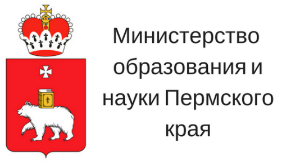 Министерство образования и науки Пермского краяФГБОУ ВО «Пермский государственный гуманитарно-педагогический университет»Краевой ресурсный центр по родительскому просвещениюАвтономная некоммерческая организация «Институт поддержки семейного воспитания»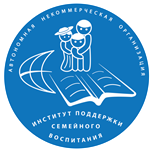  resurs_family@mail.ru, https://anoipsv.ru/ resurs_family@mail.ru, https://anoipsv.ru/ resurs_family@mail.ru, https://anoipsv.ru/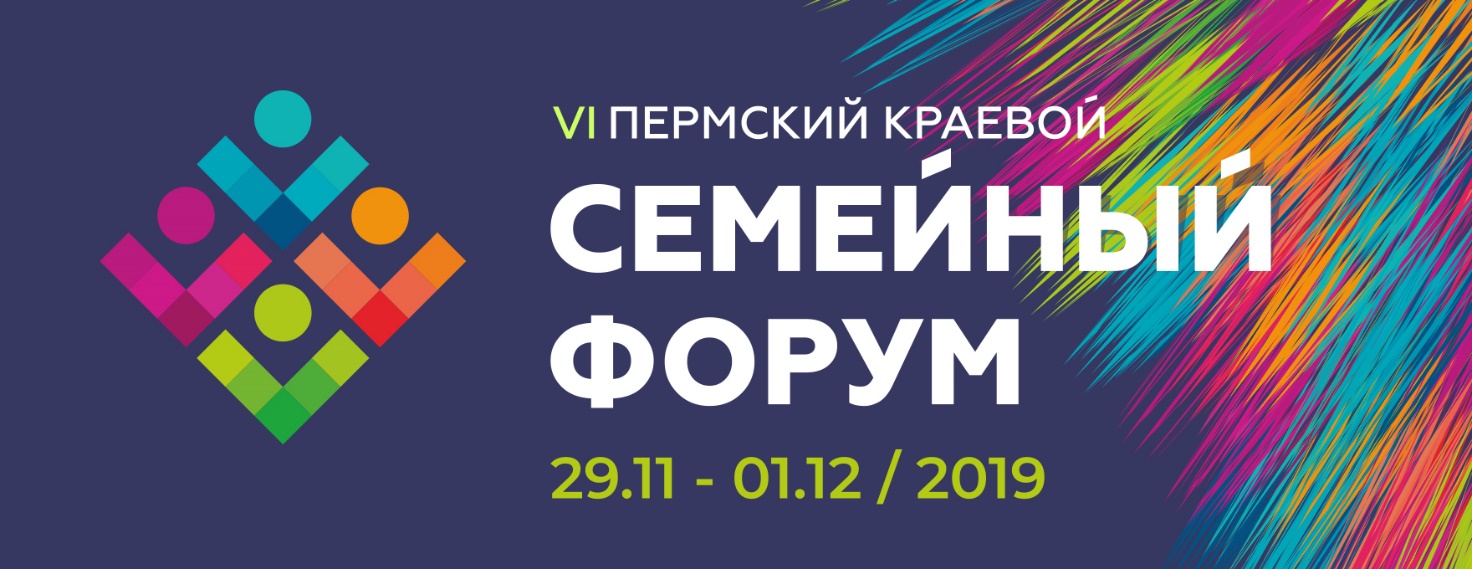 Ключевые проблемыЭкспертТРУДНОСТИ С ОБУЧЕНИЕМ (ПРОБЛЕМЫ АДАПТАЦИИ, ЕГЭ)Шведчикова Юлия Сергеевна, доцент, кандидат психологических наук, доцент кафедры практической психологии ПГГПУ, лектор и консультант АНО «Институт поддержки семейного воспитания» ТРУДНЫЙ ПОДРОСТКОВЫЙ ВОЗРАСТ, АГРЕССИЯ, БУЛЛИНГСУИЦИДЫ В ПОДРОСТКОВОМ ВОЗРАСТЕБогомягкова Оксана Николаевна, кандидат педагогических наук, зам. директора по психолого-педагогическому сопровождению ГБУПК «Центр психолого-педагогической, медицинской и социальной помощи», практикующий психолог, сертифицированный психотерапевт; лектор и консультант АНО «Институт поддержки семейного воспитания»ДЕСТРУКТИВНЫЕ СУПРУЖЕСКИЕ ОТНОШЕНИЯ: РАЗВОДЫ И КОНФЛИКТЫ СУПРУГОВКоробкова Венера Викторовна, кандидат педагогически наук, доцент, декан факультета правового и социально-педагогического образования ПГГПУ, учредитель АНО «Институт поддержки семейного воспитания» СЕМЕЙНОЕ И ДЕТСКОЕ НЕБЛАГОПОЛУЧИЕ В ПЕРМСКОМ КРАЕ Миков Павел Владимирович, Уполномоченный по правам человека в Пермском крае, доцент кафедры социальной педагогики ПГГПУ